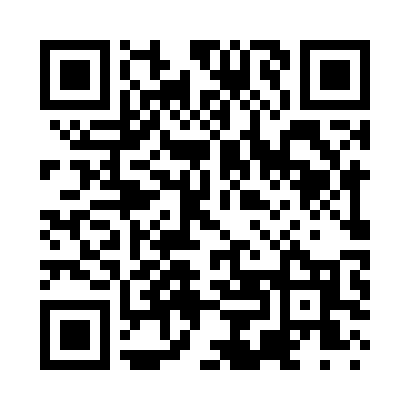 Prayer times for Lansing, Michigan, USAMon 1 Apr 2024 - Tue 30 Apr 2024High Latitude Method: Angle Based RulePrayer Calculation Method: Islamic Society of North AmericaAsar Calculation Method: ShafiPrayer times provided by https://www.salahtimes.comDateDayFajrSunriseDhuhrAsrMaghribIsha1Mon6:007:191:425:178:059:252Tue5:587:181:425:178:069:263Wed5:567:161:415:188:079:284Thu5:547:141:415:188:089:295Fri5:527:131:415:198:109:306Sat5:507:111:405:198:119:327Sun5:487:091:405:208:129:338Mon5:467:071:405:208:139:359Tue5:447:061:405:218:149:3610Wed5:427:041:395:218:159:3711Thu5:407:021:395:228:169:3912Fri5:387:011:395:228:189:4013Sat5:366:591:395:228:199:4214Sun5:346:571:385:238:209:4315Mon5:326:561:385:238:219:4516Tue5:316:541:385:248:229:4617Wed5:296:531:385:248:239:4718Thu5:276:511:375:248:249:4919Fri5:256:491:375:258:269:5020Sat5:236:481:375:258:279:5221Sun5:216:461:375:268:289:5322Mon5:196:451:375:268:299:5523Tue5:176:431:365:268:309:5624Wed5:156:421:365:278:319:5825Thu5:146:401:365:278:3210:0026Fri5:126:391:365:278:3410:0127Sat5:106:371:365:288:3510:0328Sun5:086:361:365:288:3610:0429Mon5:066:351:355:288:3710:0630Tue5:046:331:355:298:3810:07